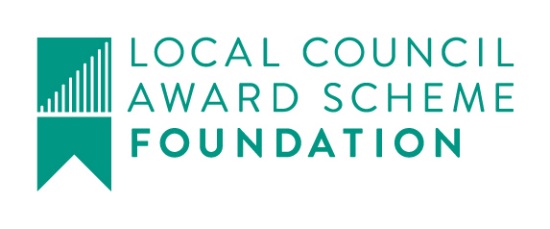 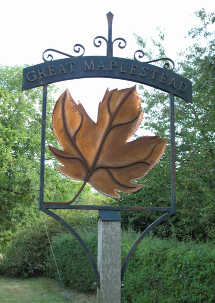 Great Maplestead Parish Council Members of the Great Maplestead Parish Council you are hereby summonsed to attend a PARISH COUNCIL MEETING of Great Maplestead Parish Council at the Village Hall, Great Maplestead on Wednesday 17th August 2016 at 7.30pm for the purpose of transacting the following business:	AGENDAApologies and reasons for absenceMinutes of previous meeting – Councillors are asked to agree the minutes of the Parish Council meeting held on the 22nd June 2016 as a true and accurate account of proceedings of the meeting.Declarations of Interest (existence and nature) with regard to items on the agenda. Members of the Council are advised to declare the existence and nature of any ‘Disclosable Pecuniary’, ‘Other Pecuniary’ or ‘Non-Pecuniary’ interests relating to items on the agenda.County and District Matters – Updates and notifications to be received.Officers Reports & Information Exchange – No business decisions may be made.Public question time with respect to items on the agenda and other matters of mutual interest.Note: When the Council starts to discuss any item on the agenda where a member has an interest, the member with that interest must have regard to the Code of Conduct and make the necessary disclosure and leave the meeting where appropriate.  The maximum time allowed for public question time is 10 minutes or at the Chairman’s discretion.  At the close of this item members of the public will no longer be able to address the Council except at the invitation of the Chairman; members with Disclosable or Other Pecuniary interests will not be allowed to speak or address the Council on those interests unless a dispensation has been approved.Progress Updates – Clerk to report on actions from the 22nd June 2016 meeting.8.	Business Items8.1	Neighbourhood Plan – Update on initial fact find and to decide way forward.9.	Financial Report9.1 	Current bank balances:-9.2 	Noting of sums received:-9.3 	Ratification of payments made:-      	Payment(s) to be made requiring approval:-         Cheque – RCCE Annual Subscription							       48.009.4 	Other Finance matters:-          NonePlanning10.1	Application Decisions10.1.1 16/00853/FUL – Pentire, Church Street. Application for proposed new roof dwelling to            incorporate 2 bedrooms and bathroom, including 3 dormers to the front elevation and one            to rear. Granted 14 7 2016. 10.1.2 16/01031/FUL – Buttercups Cottage, Church Street. Erection of one and a half storey 4            bedroom property. Granted 19 7 1610.2	Applications Received10.2.1	 16/01103/FUL – Laundry Cottage, Monks Lodge Road. Erection of single storey side  	  Extension.10.2.2 (For information only)16/01104/CLPLB – Walnut Tree Cottage, Church Street. Application 	 for a certificate of lawfulness of proposed works to a listed building – repairs to walls below 	 floor level in matching materials and techniques.10.2.3 16/01307/FUL – Library Cottage, Monks Lodge Road. Proposed new access driveway to  		 serve High View.10.2.4 16/01348/FUL – Walnut Tree Cottage, Church Street. Repairs to walls below floor level in   	 matching materials and techniques.11.	Correspondence – For notification11.1	Public Transport Review – ECC Public consultation open on proposals for specific local bus services where contracts are due to expire in 2017. Great Maplestead bus service 11/12/13 included.11.2	Queens 90th Birthday Celebrations  - Letter of thanks from the Great Maplestead Social Committee.11.3	Village of the Year 2016 Award – Letter of congratulations from Essex Association of Local Councils.12.	Content for E-newsletter  13.	Items for the Next Agenda	Please note that no decisions can lawfully be made under this item, LGA 1972 section 12 10(2)(b) states that business must be specified, therefore the Council cannot lawfully raise matters for decision.14.	Date of next meeting: 12th October 2016 at   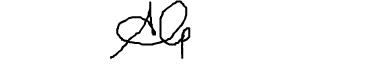 	Ann Crisp – Clerk		e-mail: anncrisp@greatmaplesteadpc.co.uk	Tel: 01787 460216   Current account:£54.35 Reserve account:£ 4500.78   NWB Interest Paid Jun-Jul39p       BACS – BDC Street Scene   Cheque – RCCE Village of the Year Competition Prize   BACS – ECC Spring/Summer Verge Cut750.74150.00899.64   Cheque – AON Insurance Renewal266.06   Cheque – Trustees of Great Maplestead Village Hall – Queens 90th Celebrations    DD – E-ON Quarterly Electricity Apr-Jun 2016150.00  15.88